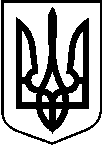 У К Р А Ї Н АТростянецька міська рада___ сесія 8 скликання Р І Ш Е Н Н Я				ПРОЄКТвід ______2024 рокум. Тростянець			           № ____Про внесення змін до рішення Тростянецької міської ради 19 сесії 8 скликання (друге пленарне засідання) №132 від 16.02.2024 року «Про затвердження технічної документації із землеустрою щодо встановлення (відновлення) меж земельної ділянки в натурі (на місцевості) для будівництва та обслуговування житлового будинку, господарських будівель і споруд (присадибна ділянка) гр. Дубовик Івану Павловичу пров. Південний, 6 м. Тростянець на території Тростянецької міської ради Охтирського району Сумської області, кадастровий номер 5925010100:00:017:0407, площею 0,1000 га»	Розглянувши заяву гр. Дубовика Івана Павловича вхід. № ЦНАП – 162 від 21.02.2024 року, керуючись ст. 12, 40, 116, 118, 121, 186 Земельного кодексу України, п. 34 ч. 1 ст. 26, ст. 59 Закону України «Про місцеве самоврядування в Україні»,міська рада вирішила:Внести зміни до рішення Тростянецької міської ради 19 сесії 8 скликання (друге пленарне засідання) №132 від 16.02.2024 року «Про затвердження технічної документації із землеустрою щодо встановлення (відновлення) меж земельної ділянки в натурі (на місцевості) для будівництва та обслуговування житлового будинку, господарських будівель і споруд (присадибна ділянка) гр. Дубовик Івану Павловичу пров. Південний, 6 м. Тростянець на території Тростянецької міської ради Охтирського району Сумської області, кадастровий номер 5925010100:00:017:0407, площею 0,1000 га»  шляхом викладення п.3 в такій редакції:« 3. Рекомендувати гр. Дубовику Івану Павловичу зареєструвати право власності на земельну ділянку кадастровий номер 5925010100:00:017:0407, код КВЦПЗ 02.01 - для будівництва та обслуговування житлового будинку, господарських будівель і споруд (присадибна ділянка), площею 0,1000 га, за адресою: 42600, Сумська область, Охтирський район, м. Тростянець, пров. Південний, 6 у Державному реєстрі речових прав на нерухоме майно».2. В іншій частині рішення Тростянецької міської ради 19 сесії 8 скликання (друге пленарне засідання) №132 від 16.02.2024 року «Про затвердження технічної документації із землеустрою щодо встановлення (відновлення) меж земельної ділянки в натурі (на місцевості) для будівництва та обслуговування житлового будинку, господарських будівель і споруд (присадибна ділянка) гр. Дубовик Івану Павловичу пров. Південний, 6 м. Тростянець на території Тростянецької міської ради Охтирського району Сумської області, кадастровий номер 5925010100:00:017:0407, площею 0,1000 га»  залишити без змін.Міський голова   Юрій БОВА